PICTURE TEST FORM FORM 9Who delivers a letter?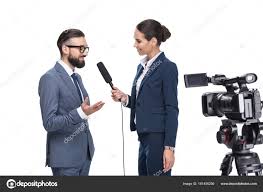 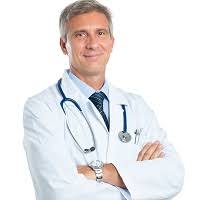 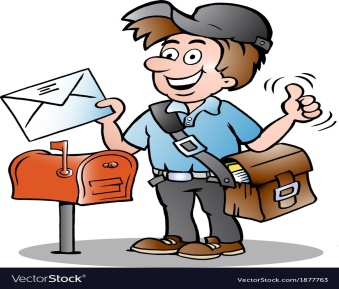 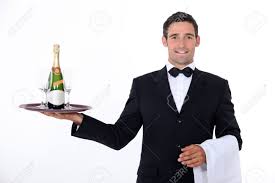 Who cures patients?B)   C)  D) 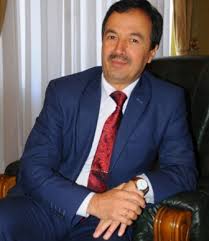 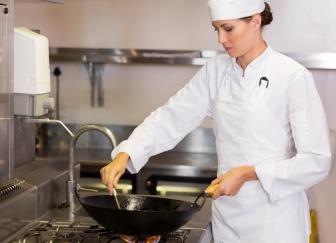 Who writes a poem? B)  C)  D) 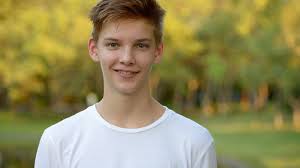 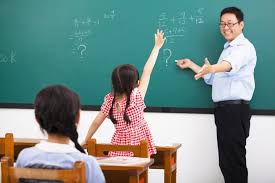 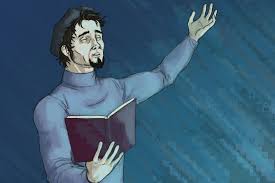 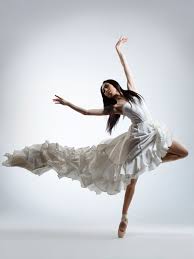 What is the quickest way of communication?B)  C) D) 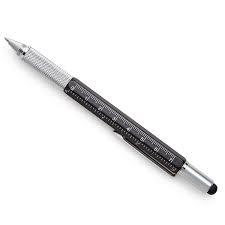 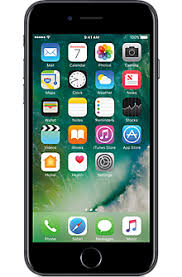 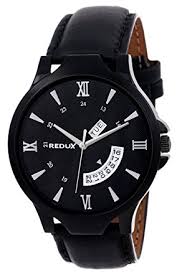 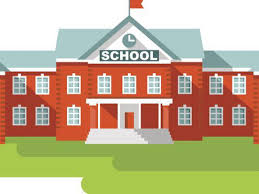 Who serves at the restaurants?B)  C) D) 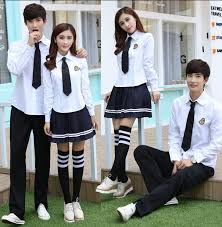 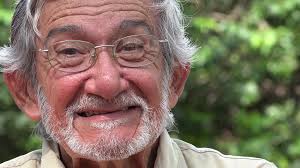 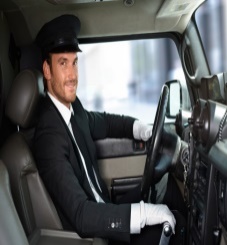 Choose a school rule?B)  C)  D) 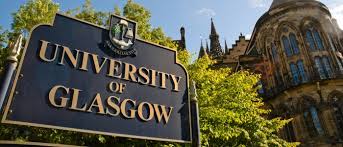 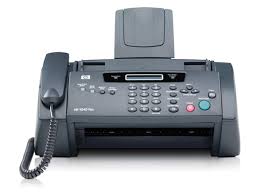 Who cuts hair?B)  C)  D) 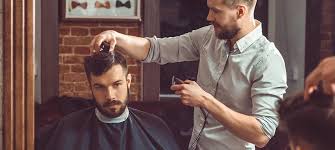 Who works at the fire-brigade?B) c)  d) 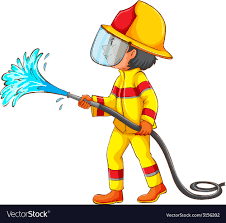 Pupils go there. at the age of 3.b) c)  d) 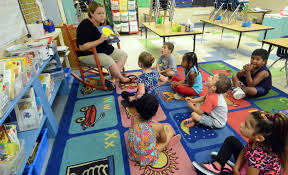 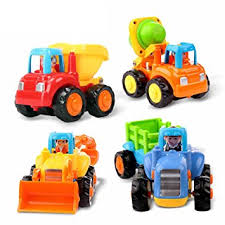  After having lunch I …A)  b)  c)  d)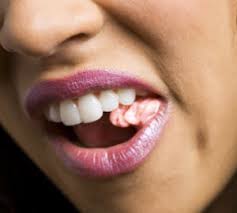 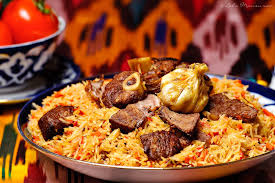 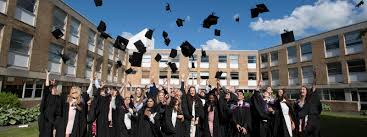 